Приложение №7.Памятка «Правила работы в группе»Памятка «Правила работы в группе»Говори спокойным тоном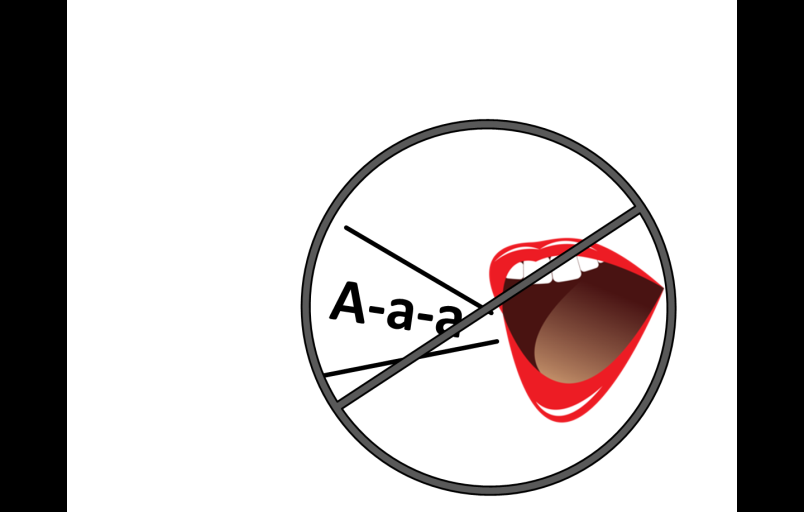 Обращайся к ребятам по имениИ М ЯИспользуй вежливые слова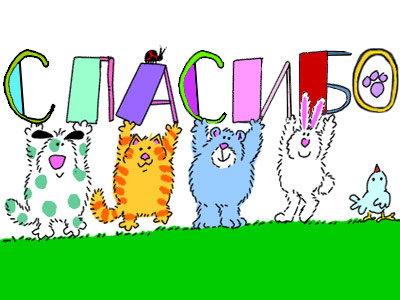 Внимательно слушай собеседника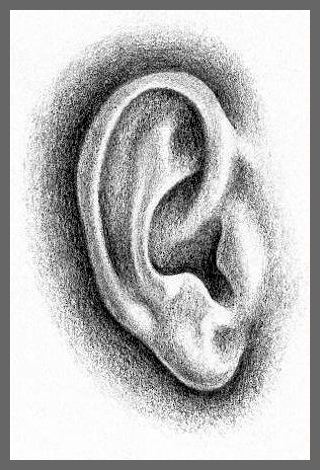 ВНИМАТЕЛЬНОНе перебивай товарища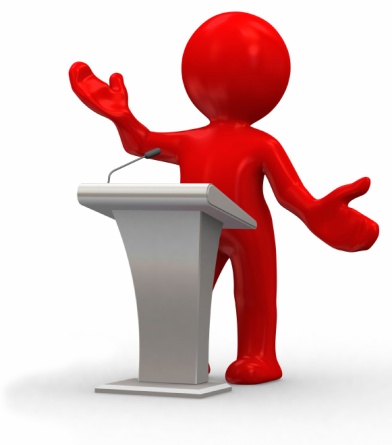 